МАДОУ АР детский сад «Сибирячок» корпус №3Инсценировка в стихах по мотивам стихотворения С. Михалкова и сказки М.Ю. Картушиной  «Заяц - портной»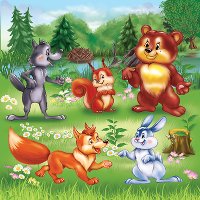 	Воспитатель:Стёпочкина Маргарита Сергеевна12.04.2018  гОписание: Сказка о добром, трудолюбивом Зайчишке, который умел шить. Об этом узнали звери и принесли ему заказы, которые он добросовестно выполняет, старается всем угодить. Звери ему благодарны. Дружба сближает. Все потом веселятся, танцуют, встречают весну.
Цель: Создание условий для развития творческой активности детей в театрализованной деятельности.
Задачи.
1.Совершенствовать умения детей передавать образы героев сказки.
2.Закрепить знания детей о профессии портного.
3.Способствовать развитию диалогической речи, формировать умение отчетливо и внятно произносить слова, развивать интонационную выразительность, память.
4.Развивать способность свободно держаться при выступлении.
5.Формировать дружеские взаимоотношения.
6.Воспитывать честность и ответственность по отношению к своим обещаниям и словам.Действующие лица: Ведущий, Заяц, Пёс Барбос, Ёжик, Мышки, Кот Васька, 3 Поросёнка, Лягушки, Лиса
На поляне домик, на нём вывеска «Заяц – портной». Перед домом за столом сидит Заяц, на шее у него сантиметр, как у настоящего портного, на столе швейная машинка, ткань, ножницы
Ведущий.
Почему всё изменилось?
Почему всё заискрилось?
Засмеялось и запело?
Ну, скажите, в чём тут дело?
Это так легко понять:
К нам весна пришла опять!
Просыпается природа.
Так бывает год от года:
Обновляет свой наряд.
Звери тоже все хотят
Обновить себе наряд.
Смотрите: «Сказка про Зайца, который умел шить и хотел всем угодить».
-На поляне, на лесной,
Под высокою сосной,
Дом чудесный, расписной.
А живёт-то в доме том,
Всем знакомый Заяц серый –
Замечательный портной.Заяц.
-Да, я Заяц не простой, 
Самый лучший я портной.
Звери, что мне сшить для вас?
Я приму любой заказ.
Ведущий.
-В лес пришла весна – красна,
И всем стало не до сна:
Хочется красивым быть –
Надо к Зайчику спешить.
Весть по лесу полетела,
До деревни долетела,
И узнал о ней Барбос:
Первым свой заказ принёс.Пёс Барбос.
-Я лохматый и кудлатый
Пёс Барбос.
Очень смелый и отважный
Пёс Барбос.
Двор хозяйский охраняю,
Гав - гав – гав.
На чужих сердито лаю
Гав – гав – гав.
Стадо в поле стерегу,
Службу верно я несу.
(Стучит к Зайцу)
-Здравствуй, Заинька – косой!
Я слыхал, что ты портной?
Заяц.
-Верно, всё умею шить.
Всем стараюсь угодить.
Пёс Барбос.
-Стерегу я в поле стадо.
На работе день и ночь.
Шапку тёплую мне надо.
Можешь, Заяц, мне помочь?
Заяц.
-Могу! Через день – другой
Закончу я работу.
Ты приходи ко мне домой
За шапкою в субботу.
(Заяц снимает мерку, пёс Барбос уходит)
Ведущий.
-Пёс лохматый шапку ждёт,
Заяц дни и ночи шьёт.
А по лесу без дорожек,
Ковыляет к нему Ёжик.Ёж.
-Здравствуй, Заинька, я – Ёжик!
У меня 2 пары ножек.
Очень обувь мне нужна,
Ведь погода холодна.
Заяц.
-Извини, любезный Ёжик,
Я никогда не шил сапожек.
Видишь – вывеска висит?
Эта вывеска гласит,
Что живёт в глуши лесной
Не сапожник, а портной.
(Грустный Ёжик уходит, Заяц продолжает шить)
Ведущий.
-Мышка-модница бежит,
Тоже к Зайчику спешит.Мышка.
-Я – большая модница,
Платьице шуршит.
Новый зонтик голубой,
А на шляпе бант большой.
Такая я вот мышка, прямо смех,
Удивить решила всех.
( Стучит к Зайчику)
-Здравствуй, Заинька – косой!
Я слыхала, ты - портной?
Сшей мне юбочку, прошу,
В цирк сегодня я спешу.
(Заяц начинает снимать мерку)
Ведущий.
-Вдруг явился Васька – Кот,
Важно к домику идёт.
Мышка Ваську увидала,
Испугалась, задрожала,
Сумку бросила, перчатки
И умчалась без оглядки.
(Мышка убегает)Кот Васька.
-Заяц, мой тебе привет!
Узнаёшь, меня иль нет?
Заяц.
-Как же, помню, ты бывало 
У меня гостил немало.
Кот.
-Видишь, я такой пушистый,
Аккуратный, очень чистый.
Чтобы мех не запылить,
Я прошу мне плащик сшить.
Заяц.
-Плащ тебе сошью красивый,
Постараюсь, смастерю
И тебе его, друг милый,
Я охотно подарю.
(Заяц снимает мерку, Кот уходит)
Ведущий.
-А тут и поросятки
Прибежали с грядки.Поросята.
-Здравствуй, Заинька – косой!
Мы слыхали, ты - портной?
Заяц.
-Всем готов я услужить.
Говорите, что вам сшить?
Поросята.
1.Мне - штанишки.
2.Мне - жилет.
3.А мне - розовый берет.
Заяц.
-Постараюсь я для вас,
Быстро выполню заказ.
(Заяц снимает мерки и садится шить, а поросята пускаются в пляс)
Поросята поют и танцуют.
-Заяц нам сошьёт жилет,
И штанишки, и берет.
Поросят дружнее нет,
Лучше нет – да! (Убегают)
Ведущий.
-И лягушка услыхала,
Тоже к Зайцу прискакала.Лягушка.
-Здравствуй, Заинька – косой!
Я слыхала, ты - портной?
Сшей мне, Заинька, перчатки.
Очень мёрзнут мои лапки.
Заяц.
-Хорошо! Умею шить,
Постараюсь угодить!
(Снимает мерку, лягушка скачет прочь)
Ведущий.
-Заяц шьёт, спешит, хлопочет,
Угодить портной всем хочет.
Вот субботний день настал,
Пёс за шапкой прибежал.
Пёс.
-Здравствуй, Заинька, сосед.
Сшил мне шапку или нет?
Заяц.
Готова шапка, получай,
Да лучше стадо охраняй!
Пёс.
Спасибо, Заинька-дружок,
Тебе с капустой пирожок.
Кот
-Здравствуй, Зайка, дорогой,
Не готов ли плащик мой?
Заяц.
Вот твой плащик, получай,
Да портного вспоминай.
Кот.
-Спасибо, Заинька – парнишка,
А от меня вот кочерыжка.
(Кот уходит, выбегают поросята с морковкой)
Поросята.
-Здравствуй, Зайка, в этот раз
Мы пришли забрать заказ.
Заяц.
-Вот штанишки, вот жилет,
А вот розовый берет.
Поросята.
-А тебе морковки сладкой
Принесли мы прямо с грядки.
Заяц.
-Спасибо, поросятки, дружные ребятки.
Ведущий.
-И опять наш Заяц шьёт.
Видит – Лисонька идёт.Лиса.
-Здравствуй, Заинька – косой!
Знаю, модный ты, портной!
Сегодня праздник у лисят,
И я должна там быть.
Мне нужен праздничный наряд,
Садись скорее шить.
Заяц.
-Да твой наряд и так хорош.
А ты меня с собой возьмёшь?
Лиса.
-Возьму охотно. Ну, пошли.
Ведущий. 
(Проходят все герои сказки)
-Вот Лиса и Зайка по лесной лужайке
В гости идут, там плясовую заведут.
Важно Кот шагает, Мышку приглашает,
А за ними пёс Барбос.
Братья – поросятки прибежали с грядки,
Они будут танцевать, веселиться и визжать.
А колючий Ёжик бежит без сапожек.
И зелёная Лягушка, быстро скачет, попрыгушка!
На поляну все пришли, плясовую завели.
Вот и сказочке конец,
А наш Заяц молодец!